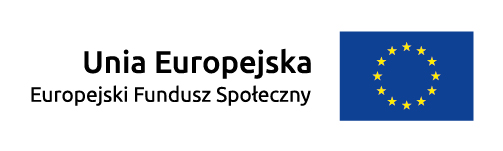 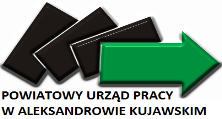 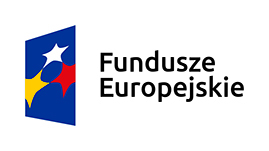 DP.III-JW- 203-4/16                                                              Aleksandrów Kujawski 02.06.2016r.W dniu 02.06.2016r., Wykonawca złożył zapytanie do SIWZ – treść zawiera poniższy scan pismaOdp. Jako kryterium oceny ofert, Zamawiający uwzględnia doświadczenie Wykonawcy w zakresie organizacji szkoleń obejmujących przedmiot zamówienia z ostatnich 3 lat, poprzedzających złożenie oferty.